Kedves Kitöltők!Szeretnénk mindenkit megnyugtatni, hogy a kitöltött háztartási energia-felmérést kizárólag a GreenDependent Intézet szakértői olvassák, a GreenDependent adatkezelési szabályzatának és irányelveinek figyelembe vételével és betartásával. Az energia-felmérésben megadott minden információt szigorúan bizalmasan kezelünk, és harmadik féllel (pl. a program támogatójával, a programon kívüli szervezetekkel, a Kislábnyom hírlevél olvasóival) csak akkor osztunk meg, ha a megosztásra a kitöltő háztartástól írásban (pl. email) engedélyt kértünk és kaptunk.Az energia-felmérésben kért és a háztartások által megadott minden információ célja, hogy a háztartás tagjainak megtakarítási törekvéseit segítse. Ha van olyan információ, amit nem szeretnétek megadni, kérjük, jelezzétek számunkra úgy, hogy a megfelelő cellába beírjátok: "ezt az információt nem kívánjuk megadni". Ezek a megjegyzések a felmérések értékelését természetesen nem érintik negatívan.Köszönjük a megértést és együttműködést!						GreenDependent Intézet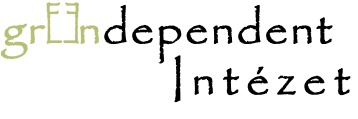 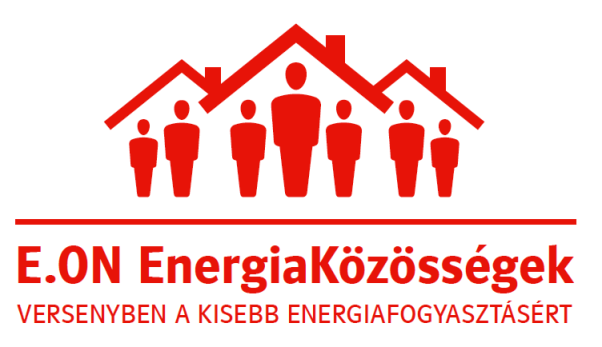 Energiatakarékossági szempontból JÓK VAGYUNK, ezek a kedvező adottságaink és már létező takarékos energiafogyasztási szokásaink és gyakorlatunk:………………………………………………………………………………………………………………………………………..………………………………………………………………………………………………………………………………………..………………………………………………………………………………………………………………………………………..………………………………………………………………………………………………………………………………………..………………………………………………………………………………………………………………………………………..Energiatakarékossági szempontból még fejlődnünk kell, mert vannak nem kedvező adottságaink és pazarló energiafogyasztási szokásaink:………………………………………………………………………………………………………………………………………..………………………………………………………………………………………………………………………………………..………………………………………………………………………………………………………………………………………..………………………………………………………………………………………………………………………………………..………………………………………………………………………………………………………………………………………..Vállalásaink az elkövetkezendő 4 hónapra, azaz a verseny végéig (2020. április 30.) – min. 3 vállalás!………………………………………………………………………………………………………………………………………..………………………………………………………………………………………………………………………………………..………………………………………………………………………………………………………………………………………..………………………………………………………………………………………………………………………………………..………………………………………………………………………………………………………………………………………..Ha a felmérésben eddig leírtak alapján nem egyértelmű, kérjük, indokoljátok röviden, hogy miért pont ezeket a vállalásokat tettétek!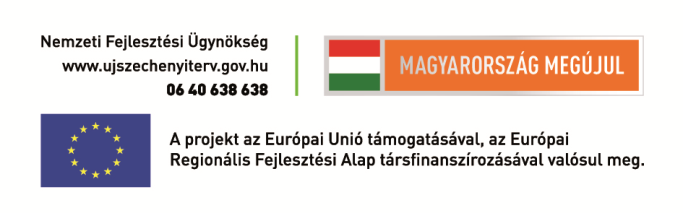 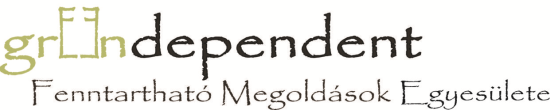 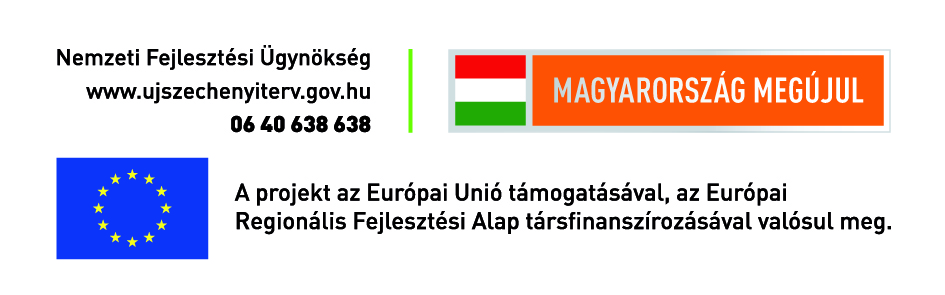 A vállalások kitalálásában, megfogalmazásában a következők segíthetnek:Klímabarát háztartások útmutató, amely minden szobára számos megtakarítási tippet adKorábbi felmérések értékelésekor összegyűjtött tanulságok: 2012/13, 2013/14, 2015/16 és 2018/2019.Melyik E.ON EnergiaKözösségbe tartoztok?Kitöltő család/háztartás neve:Felmérés időpontja:A család/háztartás tagjainak száma:Felnőttek:Felnőttek:Gyerekek:Foglalkoztok az energiafogyasztással és klímaváltozással kapcsolatos kérdésekkel?Foglalkoztok az energiafogyasztással és klímaváltozással kapcsolatos kérdésekkel?Foglalkoztok az energiafogyasztással és klímaváltozással kapcsolatos kérdésekkel?Foglalkoztok az energiafogyasztással és klímaváltozással kapcsolatos kérdésekkel?Szóba hozom az ezeket a témákat otthon vagy a barátaim körében.Szóba hozom az ezeket a témákat otthon vagy a barátaim körében.I - NI - NA munkahelyemen szóbahozom.A munkahelyemen szóbahozom.I – NI – NSzóbahozom Non-profit vagy egyéb szervezetekben, amelyeknek tagja vagyok.Szóbahozom Non-profit vagy egyéb szervezetekben, amelyeknek tagja vagyok.I – NI – NRendszeresen nézem a híreket, informálódom.Rendszeresen nézem a híreket, informálódom.I – NI – NSzavazáskor is figyelembe veszem ezt a kérdéskört.Szavazáskor is figyelembe veszem ezt a kérdéskört.		I – N		I – NAmikor új berendezést vásárolok, igyekszem energiahatékonyat venni..Amikor új berendezést vásárolok, igyekszem energiahatékonyat venni..		I – N		I – NLakóterület nagysága (m2):Otthonotok típusa 
(pl. családi ház, sorház, lakótelepi lakás stb.):Otthonotok kora (mikor építették? vagy hány éves most?):Építése óta volt felújítva?(mikor?)Van energiatanúsítványotok?I - NI - NI - NHa igen, milyen energiaosztályba tartozik otthonotok?1. Az otthon általános jellemzői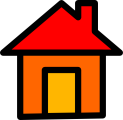 1. Az otthon általános jellemzői1. Az otthon általános jellemzői1. Az otthon általános jellemzőiMilyen tájolású a ház / lakás?Egyéb megjegyzés, energiatakarékosságot segítő vagy hátráltató tulajdonság (pl. nyáron lombhullató fák árnyékolják a házat, van télikert, üvegezett terasz stb.)Tudjátok évente mennyi energiát fogyaszt az otthonotok? I – N – Tudom, hogy hol nézzek utánaI – N – Tudom, hogy hol nézzek utánaI – N – Tudom, hogy hol nézzek utánaHa tudjátok, vagy sikerült megtalálni, írjátok ide (kWh):2. Fűtés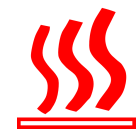 2. Fűtés2. Fűtés2. Fűtés2. FűtésMivel fűtötök? Ikszeljetek!Jelöljétek, melyik az elsődleges!Mivel fűtötök? Ikszeljetek!Jelöljétek, melyik az elsődleges!És milyen berendezéssel? (pl. kondenzációs kazán, vegyes tüzelésű kazán, cserépkályha stb.)És milyen berendezéssel? (pl. kondenzációs kazán, vegyes tüzelésű kazán, cserépkályha stb.)És milyen berendezéssel? (pl. kondenzációs kazán, vegyes tüzelésű kazán, cserépkályha stb.)GázzalElektromos árammalFávalTávfűtés vanEgyéb (kérjük, írjátok ide, mi!)Hány éves a fűtésrendszeretek, vagy mikor volt legutóbb felújítva?Hány éves a fűtésrendszeretek, vagy mikor volt legutóbb felújítva?Hány éves a fűtésrendszeretek, vagy mikor volt legutóbb felújítva?Hány éves a fűtésrendszeretek, vagy mikor volt legutóbb felújítva?Szerinted mi az optimális hőmérséklet otthon, napközben, télen?Szerinted mi az optimális hőmérséklet otthon, napközben, télen?Szerinted mi az optimális hőmérséklet otthon, napközben, télen?Szerinted mi az optimális hőmérséklet otthon, napközben, télen?Ezzel az egész család egyetért?Ezzel az egész család egyetért?Ezzel az egész család egyetért?Ezzel az egész család egyetért?Tudjátok szabályozni az otthonotok hőmérsékletét?Tudjátok szabályozni az otthonotok hőmérsékletét?Tudjátok szabályozni az otthonotok hőmérsékletét?Tudjátok szabályozni az otthonotok hőmérsékletét?I - NHa igen, hány fokra van állítva általában a fűtés?Ha igen, hány fokra van állítva általában a fűtés?Ha igen, hány fokra van állítva általában a fűtés?Ha igen, hány fokra van állítva általában a fűtés?Lejjebb veszitek a fűtést éjszakára?Lejjebb veszitek a fűtést éjszakára?Lejjebb veszitek a fűtést éjszakára?Lejjebb veszitek a fűtést éjszakára?I - N - Nem tudjukLejjebb veszitek a fűtést, ha nem vagytok otthon?Lejjebb veszitek a fűtést, ha nem vagytok otthon?Lejjebb veszitek a fűtést, ha nem vagytok otthon?Lejjebb veszitek a fűtést, ha nem vagytok otthon?I - N - Nem tudjukCsak azokat a szobákat fűtitek, amiket használtok?Csak azokat a szobákat fűtitek, amiket használtok?Csak azokat a szobákat fűtitek, amiket használtok?Csak azokat a szobákat fűtitek, amiket használtok?I – NA fűtéscsövek szigeteltek ott, ahol hideg/hűvös helyen vannak?A fűtéscsövek szigeteltek ott, ahol hideg/hűvös helyen vannak?A fűtéscsövek szigeteltek ott, ahol hideg/hűvös helyen vannak?A fűtéscsövek szigeteltek ott, ahol hideg/hűvös helyen vannak?I – N - Nálunk ez nem relevánsRendszeresen (min. évente 1x) karban tartjátok, ellenőriztetitek a fűtésrendszert? (beállítások, légtelenítés stb.)Rendszeresen (min. évente 1x) karban tartjátok, ellenőriztetitek a fűtésrendszert? (beállítások, légtelenítés stb.)Rendszeresen (min. évente 1x) karban tartjátok, ellenőriztetitek a fűtésrendszert? (beállítások, légtelenítés stb.)Rendszeresen (min. évente 1x) karban tartjátok, ellenőriztetitek a fűtésrendszert? (beállítások, légtelenítés stb.)I - NA radiátorok, konvektorok, egyéb berendezések és kémények tisztán vannak tartva? (pl. nem porosak?)A radiátorok, konvektorok, egyéb berendezések és kémények tisztán vannak tartva? (pl. nem porosak?)A radiátorok, konvektorok, egyéb berendezések és kémények tisztán vannak tartva? (pl. nem porosak?)A radiátorok, konvektorok, egyéb berendezések és kémények tisztán vannak tartva? (pl. nem porosak?)I – NAmíg szellőztettek, lejjebb veszitek a fűtést?Amíg szellőztettek, lejjebb veszitek a fűtést?Amíg szellőztettek, lejjebb veszitek a fűtést?Amíg szellőztettek, lejjebb veszitek a fűtést?I – N – Nem mindigTélen inkább gyakrabban, de csak rövid időre nyitjátok ki az ablakokat szellőztetéskor?Télen inkább gyakrabban, de csak rövid időre nyitjátok ki az ablakokat szellőztetéskor?Télen inkább gyakrabban, de csak rövid időre nyitjátok ki az ablakokat szellőztetéskor?Télen inkább gyakrabban, de csak rövid időre nyitjátok ki az ablakokat szellőztetéskor?I – N – Nem mindigEgyéb megjegyzés, tudnivaló a fűtéssel kapcsolatban:Egyéb megjegyzés, tudnivaló a fűtéssel kapcsolatban:Egyéb megjegyzés, tudnivaló a fűtéssel kapcsolatban:Egyéb megjegyzés, tudnivaló a fűtéssel kapcsolatban:Egyéb megjegyzés, tudnivaló a fűtéssel kapcsolatban:3. Hűtés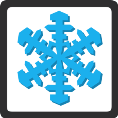 3. Hűtés3. Hűtés3. Hűtés3. HűtésVan légkondicionáló berendezésetek vagy valamilyen hűtőrendszeretek?Van légkondicionáló berendezésetek vagy valamilyen hűtőrendszeretek?Van légkondicionáló berendezésetek vagy valamilyen hűtőrendszeretek?I – NI – NHa nyáron nagyon melegetek van otthon, mit csináltok?Ha nyáron nagyon melegetek van otthon, mit csináltok?Ha nyáron nagyon melegetek van otthon, mit csináltok?Ha nyáron nagyon melegetek van otthon, mit csináltok?Ha nyáron nagyon melegetek van otthon, mit csináltok?Éjszakára kinyitjuk az ablakot. Éjszakára kinyitjuk az ablakot. Éjszakára kinyitjuk az ablakot. I – NI – NNappal behúzzuk a függönyöket, leeresztjük a redőnyt.Nappal behúzzuk a függönyöket, leeresztjük a redőnyt.Nappal behúzzuk a függönyöket, leeresztjük a redőnyt.I – NI – NBekapcsoljuk a légkondit.Bekapcsoljuk a légkondit.Bekapcsoljuk a légkondit.I – NI – NEgyéb (kérjük, írjátok le mit!)Egyéb (kérjük, írjátok le mit!)Egyéb (kérjük, írjátok le mit!)4. Hőszigetelés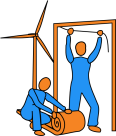 4. Hőszigetelés4. Hőszigetelés4. Hőszigetelés4. Hőszigetelés4. HőszigetelésVan szigetelés…Van szigetelés…Van szigetelés…Van szigetelés…Ha igen, hány cm vastag?Ha igen, hány cm vastag?…a falakon?…a falakon?I – NI – N…a tetőn?…a tetőn?I – NI – N…a mennyezeten?…a mennyezeten?I – NI – N…a padló alatt?…a padló alatt?I – NI – NEgyéb megjegyzés a szigeteléssel kapcsolatban:Egyéb megjegyzés a szigeteléssel kapcsolatban:Egyéb megjegyzés a szigeteléssel kapcsolatban:Egyéb megjegyzés a szigeteléssel kapcsolatban:Egyéb megjegyzés a szigeteléssel kapcsolatban:Egyéb megjegyzés a szigeteléssel kapcsolatban:Az ajtók, ablakok megfelelően zárnak?Az ajtók, ablakok megfelelően zárnak?Az ajtók, ablakok megfelelően zárnak?Az ajtók, ablakok megfelelően zárnak?I – NI – NAz ablakok dupla vagy tripla üvegezésűek?Az ablakok dupla vagy tripla üvegezésűek?Az ablakok dupla vagy tripla üvegezésűek?Az ablakok dupla vagy tripla üvegezésűek?I – NI – NHa a nyílászárók nem szigetelnek, zárnak megfelelően, alkalmaztok valamilyen praktikát? (pl. ablakpárna)Ha a nyílászárók nem szigetelnek, zárnak megfelelően, alkalmaztok valamilyen praktikát? (pl. ablakpárna)Ha a nyílászárók nem szigetelnek, zárnak megfelelően, alkalmaztok valamilyen praktikát? (pl. ablakpárna)Ha a nyílászárók nem szigetelnek, zárnak megfelelően, alkalmaztok valamilyen praktikát? (pl. ablakpárna)I – NI – NHa a nyílászárók nem szigetelnek, zárnak megfelelően, alkalmaztok valamilyen praktikát? (pl. ablakpárna)Ha a nyílászárók nem szigetelnek, zárnak megfelelően, alkalmaztok valamilyen praktikát? (pl. ablakpárna)Ha a nyílászárók nem szigetelnek, zárnak megfelelően, alkalmaztok valamilyen praktikát? (pl. ablakpárna)Ha a nyílászárók nem szigetelnek, zárnak megfelelően, alkalmaztok valamilyen praktikát? (pl. ablakpárna)I – NI – NMilyen praktika vált be?Milyen praktika vált be?Milyen praktika vált be?Milyen praktika vált be?Van az ablakokon:Van az ablakokon:Van az ablakokon:Van az ablakokon:Van az ablakokon:Van az ablakokon:vastag függöny?vastag függöny?vastag függöny?vastag függöny?I – NI – Nspaletta?spaletta?spaletta?spaletta?I – NI – Nredőny?redőny?redőny?redőny?I – NI – Nzsalugáter?zsalugáter?zsalugáter?zsalugáter?I – NI – N5. Meleg víz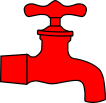 5. Meleg víz5. Meleg víz5. Meleg víz5. Meleg víz5. Meleg vízMivel állítjátok elő a meleg vizet?Mivel állítjátok elő a meleg vizet?Mivel állítjátok elő a meleg vizet?Mivel állítjátok elő a meleg vizet?Mivel állítjátok elő a meleg vizet?Mivel állítjátok elő a meleg vizet?GázzalGázzalGázzalGázzalI – NI – NElektromos árammalElektromos árammalElektromos árammalElektromos árammalI – NI – NNapkollektorralNapkollektorralNapkollektorralNapkollektorralI – NI – NEgyéb módon (kérjük, írjátok ide, hogy mivel!)Egyéb módon (kérjük, írjátok ide, hogy mivel!)Egyéb módon (kérjük, írjátok ide, hogy mivel!)Egyéb módon (kérjük, írjátok ide, hogy mivel!)Hány fokra van állítva a bojler, vízmelegítő?Hány fokra van állítva a bojler, vízmelegítő?Hány fokra van állítva a bojler, vízmelegítő?Hány fokra van állítva a bojler, vízmelegítő?Rendszeresen karban tartjátok? (pl. vízkövetlenítés)Rendszeresen karban tartjátok? (pl. vízkövetlenítés)Rendszeresen karban tartjátok? (pl. vízkövetlenítés)Rendszeresen karban tartjátok? (pl. vízkövetlenítés)I – NI – NFürödtök vagy zuhanyoztok?(Kérjük, itt gondoljatok a háztartás minden tagjára!)Fürödtök vagy zuhanyoztok?(Kérjük, itt gondoljatok a háztartás minden tagjára!)Fürödtök vagy zuhanyoztok?(Kérjük, itt gondoljatok a háztartás minden tagjára!)Fürödtök vagy zuhanyoztok?(Kérjük, itt gondoljatok a háztartás minden tagjára!)Inkább fürdünk – Inkább zuhanyozunk – Fele-fele aránybanInkább fürdünk – Inkább zuhanyozunk – Fele-fele aránybanÁtlagosan hány percig zuhanyoztok?Szappanozás közben elzárjátok a csapot?Szappanozás közben elzárjátok a csapot?I – N – Nem mindigA fürdővizet gyűjtitek, és felhasználjátok másra? A fürdővizet gyűjtitek, és felhasználjátok másra? A fürdővizet gyűjtitek, és felhasználjátok másra? A fürdővizet gyűjtitek, és felhasználjátok másra? I – N – Nem mindigI – N – Nem mindigHa igen, mire használjátok?Ha igen, mire használjátok?Ha igen, mire használjátok?Ha igen, mire használjátok?Ha igen, mire használjátok?Ha igen, mire használjátok?FelmosásraFelmosásraFelmosásraFelmosásraI – NI – NMosásra, áztatásraMosásra, áztatásraMosásra, áztatásraMosásra, áztatásraI – NI – NWC-öblítésreWC-öblítésreWC-öblítésreWC-öblítésreI – NI – NEgyéb célra (kérjük, írjátok le, hogy mire!)Egyéb célra (kérjük, írjátok le, hogy mire!)Egyéb célra (kérjük, írjátok le, hogy mire!)Egyéb célra (kérjük, írjátok le, hogy mire!)6. Mosás, szárítás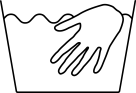 6. Mosás, szárítás6. Mosás, szárítás6. Mosás, szárítás6. Mosás, szárítás6. Mosás, szárítás6. Mosás, szárítás6. Mosás, szárítás6. Mosás, szárítás6. Mosás, szárítás6. Mosás, szárítás6. Mosás, szárítás6. Mosás, szárítás6. Mosás, szárítás6. Mosás, szárítás6. Mosás, szárítás6. Mosás, szárítás6. Mosás, szárítás6. Mosás, szárítás6. Mosás, szárítás6. Mosás, szárítás6. Mosás, szárítás6. Mosás, szárítás6. Mosás, szárítás6. Mosás, szárítás6. Mosás, szárítás6. Mosás, szárításMilyen energiaosztályú a mosógépetek?Milyen energiaosztályú a mosógépetek?Milyen energiaosztályú a mosógépetek?Milyen energiaosztályú a mosógépetek?Milyen energiaosztályú a mosógépetek?Milyen energiaosztályú a mosógépetek?Milyen energiaosztályú a mosógépetek?Milyen energiaosztályú a mosógépetek?Hány mosást indítotok el hetente?Hány mosást indítotok el hetente?Hány mosást indítotok el hetente?Hány mosást indítotok el hetente?Hány mosást indítotok el hetente?Hány mosást indítotok el hetente?Hány mosást indítotok el hetente?Hány mosást indítotok el hetente?Hány fokon mossátok a fehér ruhákat?Hány fokon mossátok a fehér ruhákat?Hány fokon mossátok a fehér ruhákat?Hány fokon mossátok a fehér ruhákat?Hány fokon mossátok a fehér ruhákat?Hány fokon mossátok a fehér ruhákat?Hány fokon mossátok a fehér ruhákat?Hány fokon mossátok a fehér ruhákat?És a színeseket?És a színeseket?És a színeseket?És a színeseket?És a színeseket?És a színeseket?Melyik mosási program fogyasztja a legkevesebb energiát a mosógépeteken?Melyik mosási program fogyasztja a legkevesebb energiát a mosógépeteken?Melyik mosási program fogyasztja a legkevesebb energiát a mosógépeteken?Melyik mosási program fogyasztja a legkevesebb energiát a mosógépeteken?Melyik mosási program fogyasztja a legkevesebb energiát a mosógépeteken?Melyik mosási program fogyasztja a legkevesebb energiát a mosógépeteken?Melyik mosási program fogyasztja a legkevesebb energiát a mosógépeteken?Melyik mosási program fogyasztja a legkevesebb energiát a mosógépeteken?I – N – Nem, de most meg fogjuk mérni fogyasztásmérővel!I – N – Nem, de most meg fogjuk mérni fogyasztásmérővel!I – N – Nem, de most meg fogjuk mérni fogyasztásmérővel!I – N – Nem, de most meg fogjuk mérni fogyasztásmérővel!I – N – Nem, de most meg fogjuk mérni fogyasztásmérővel!I – N – Nem, de most meg fogjuk mérni fogyasztásmérővel!I – N – Nem, de most meg fogjuk mérni fogyasztásmérővel!I – N – Nem, de most meg fogjuk mérni fogyasztásmérővel!I – N – Nem, de most meg fogjuk mérni fogyasztásmérővel!I – N – Nem, de most meg fogjuk mérni fogyasztásmérővel!I – N – Nem, de most meg fogjuk mérni fogyasztásmérővel!I – N – Nem, de most meg fogjuk mérni fogyasztásmérővel!I – N – Nem, de most meg fogjuk mérni fogyasztásmérővel!I – N – Nem, de most meg fogjuk mérni fogyasztásmérővel!I – N – Nem, de most meg fogjuk mérni fogyasztásmérővel!I – N – Nem, de most meg fogjuk mérni fogyasztásmérővel!I – N – Nem, de most meg fogjuk mérni fogyasztásmérővel!I – N – Nem, de most meg fogjuk mérni fogyasztásmérővel!I – N – Nem, de most meg fogjuk mérni fogyasztásmérővel!Telepakoljátok a mosógépet?Telepakoljátok a mosógépet?Telepakoljátok a mosógépet?Telepakoljátok a mosógépet?Telepakoljátok a mosógépet?Telepakoljátok a mosógépet?Telepakoljátok a mosógépet?Telepakoljátok a mosógépet?Telepakoljátok a mosógépet?Telepakoljátok a mosógépet?Telepakoljátok a mosógépet?I – N – Nem mindigI – N – Nem mindigI – N – Nem mindigI – N – Nem mindigI – N – Nem mindigI – N – Nem mindigI – N – Nem mindigI – N – Nem mindigI – N – Nem mindigI – N – Nem mindigI – N – Nem mindigI – N – Nem mindigI – N – Nem mindigI – N – Nem mindigI – N – Nem mindigI – N – Nem mindigVan szárítógépetek?Van szárítógépetek?Van szárítógépetek?Van szárítógépetek?Van szárítógépetek?Van szárítógépetek?Van szárítógépetek?Van szárítógépetek?Van szárítógépetek?Van szárítógépetek?Van szárítógépetek?I – N – Egyben van a mosógéppelI – N – Egyben van a mosógéppelI – N – Egyben van a mosógéppelI – N – Egyben van a mosógéppelI – N – Egyben van a mosógéppelI – N – Egyben van a mosógéppelI – N – Egyben van a mosógéppelI – N – Egyben van a mosógéppelI – N – Egyben van a mosógéppelI – N – Egyben van a mosógéppelI – N – Egyben van a mosógéppelI – N – Egyben van a mosógéppelI – N – Egyben van a mosógéppelI – N – Egyben van a mosógéppelI – N – Egyben van a mosógéppelI – N – Egyben van a mosógéppelHa van, mindig használjátok?Ha van, mindig használjátok?Ha van, mindig használjátok?Ha van, mindig használjátok?Ha van, mindig használjátok?Ha van, mindig használjátok?Ha van, mindig használjátok?Ha van, mindig használjátok?Ha van, mindig használjátok?Ha van, mindig használjátok?Ha van, mindig használjátok?I – Csak akkor, ha valami miatt muszájI – Csak akkor, ha valami miatt muszájI – Csak akkor, ha valami miatt muszájI – Csak akkor, ha valami miatt muszájI – Csak akkor, ha valami miatt muszájI – Csak akkor, ha valami miatt muszájI – Csak akkor, ha valami miatt muszájI – Csak akkor, ha valami miatt muszájI – Csak akkor, ha valami miatt muszájI – Csak akkor, ha valami miatt muszájI – Csak akkor, ha valami miatt muszájI – Csak akkor, ha valami miatt muszájI – Csak akkor, ha valami miatt muszájI – Csak akkor, ha valami miatt muszájI – Csak akkor, ha valami miatt muszájI – Csak akkor, ha valami miatt muszáj7. Mosogatás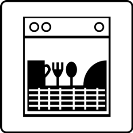 7. Mosogatás7. Mosogatás7. Mosogatás7. Mosogatás7. Mosogatás7. Mosogatás7. Mosogatás7. Mosogatás7. Mosogatás7. Mosogatás7. Mosogatás7. Mosogatás7. Mosogatás7. Mosogatás7. Mosogatás7. Mosogatás7. Mosogatás7. Mosogatás7. Mosogatás7. Mosogatás7. Mosogatás7. Mosogatás7. Mosogatás7. Mosogatás7. Mosogatás7. MosogatásHogyan mosogattok?Hogyan mosogattok?Hogyan mosogattok?Hogyan mosogattok?Hogyan mosogattok?Kézzel - géppelKézzel - géppelKézzel - géppelKézzel - géppelKézzel - géppelKézzel - géppelKézzel - géppelKézzel - géppelKézzel - géppelKézzel - géppelKézzel - géppelKézzel - géppelKézzel - géppelKézzel - géppelKézzel - géppelKézzel - géppelKézzel - géppelKézzel - géppelKézzel - géppelKézzel - géppelKézzel - géppelKézzel - géppelHa kézzel:Ha kézzel:Ha kézzel:Ha kézzel:Ha kézzel:Ha kézzel:Ha kézzel:Ha kézzel:Ha kézzel:Ha géppel:Ha géppel:Ha géppel:Ha géppel:Ha géppel:Ha géppel:Ha géppel:Ha géppel:Ha géppel:Ha géppel:Ha géppel:Ha géppel:Ha géppel:Ha géppel:Ha géppel:Ha géppel:Ha géppel:Ha géppel:Folyó vízben?Folyó vízben?Folyó vízben?I – NI – NI – NI – NI – NI – NTelepakoljátok a gépet?Telepakoljátok a gépet?Telepakoljátok a gépet?Telepakoljátok a gépet?Telepakoljátok a gépet?Telepakoljátok a gépet?Telepakoljátok a gépet?Telepakoljátok a gépet?Telepakoljátok a gépet?Telepakoljátok a gépet?I – NI – NI – NI – NI – NI – NI – NI – NÁlló vízben?Álló vízben?Álló vízben?I – NI – NI – NI – NI – NI – NHasználtok takarékos programot?Használtok takarékos programot?Használtok takarékos programot?Használtok takarékos programot?Használtok takarékos programot?Használtok takarékos programot?Használtok takarékos programot?Használtok takarékos programot?Használtok takarékos programot?Használtok takarékos programot?I – NI – NI – NI – NI – NI – NI – NI – N8. Világítás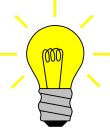 8. Világítás8. Világítás8. Világítás8. Világítás8. Világítás8. Világítás8. Világítás8. Világítás8. Világítás8. Világítás8. Világítás8. Világítás8. Világítás8. Világítás8. Világítás8. Világítás8. Világítás8. Világítás8. Világítás8. Világítás8. Világítás8. Világítás8. Világítás8. Világítás8. Világítás8. VilágításTippeljétek meg: a világítótestek számát otthonotokban!Tippeljétek meg: a világítótestek számát otthonotokban!Tippeljétek meg: a világítótestek számát otthonotokban!Tippeljétek meg: a világítótestek számát otthonotokban!Tippeljétek meg: a világítótestek számát otthonotokban!Tippeljétek meg: a világítótestek számát otthonotokban!Tippeljétek meg: a világítótestek számát otthonotokban!Tippeljétek meg: a világítótestek számát otthonotokban!Számoljátok meg: a világítótesteket:Számoljátok meg: a világítótesteket:Számoljátok meg: a világítótesteket:Számoljátok meg: a világítótesteket:Számoljátok meg: a világítótesteket:Számoljátok meg: a világítótesteket:Számoljátok meg: a világítótesteket:Számoljátok meg: a világítótesteket:Számoljátok meg: a világítótesteket:Számoljátok meg: a világítótesteket:Számoljátok meg: a világítótesteket:Számoljátok meg: a világítótesteket:Hány darab energiatakarékos?Hány darab energiatakarékos?Hány darab energiatakarékos?Hány darab energiatakarékos?Hány darab energiatakarékos?Hány darab energiatakarékos?Hány darab energiatakarékos?Hány darab energiatakarékos?Hány darab energiatakarékos?Hány darab energiatakarékos?Hány darab energiatakarékos?És ebből hány darab LED?És ebből hány darab LED?És ebből hány darab LED?És ebből hány darab LED?És ebből hány darab LED?És ebből hány darab LED?És ebből hány darab LED?És ebből hány darab LED?És ebből hány darab LED?És ebből hány darab LED?És ebből hány darab LED?Van helyi világítás?Van helyi világítás?Van helyi világítás?Van helyi világítás?Van helyi világítás?Van helyi világítás?Van helyi világítás?Van helyi világítás?Van helyi világítás?Van helyi világítás?Van helyi világítás?Konyhában: Konyhában: Konyhában: Konyhában: Konyhában: Konyhában: Konyhában: Konyhában: Konyhában: Konyhában: Konyhában: I – NI – NI – NI – NI – NVan helyi világítás?Van helyi világítás?Van helyi világítás?Van helyi világítás?Van helyi világítás?Van helyi világítás?Van helyi világítás?Van helyi világítás?Van helyi világítás?Van helyi világítás?Van helyi világítás?Nappaliban:Nappaliban:Nappaliban:Nappaliban:Nappaliban:Nappaliban:Nappaliban:Nappaliban:Nappaliban:Nappaliban:Nappaliban:I – NI – NI – NI – NI – NVan helyi világítás?Van helyi világítás?Van helyi világítás?Van helyi világítás?Van helyi világítás?Van helyi világítás?Van helyi világítás?Van helyi világítás?Van helyi világítás?Van helyi világítás?Van helyi világítás?Dolgozó/tanuló szobában:Dolgozó/tanuló szobában:Dolgozó/tanuló szobában:Dolgozó/tanuló szobában:Dolgozó/tanuló szobában:Dolgozó/tanuló szobában:Dolgozó/tanuló szobában:Dolgozó/tanuló szobában:Dolgozó/tanuló szobában:Dolgozó/tanuló szobában:Dolgozó/tanuló szobában:I – NI – NI – NI – NI – NVan helyi világítás?Van helyi világítás?Van helyi világítás?Van helyi világítás?Van helyi világítás?Van helyi világítás?Van helyi világítás?Van helyi világítás?Van helyi világítás?Van helyi világítás?Van helyi világítás?Hálószobában:Hálószobában:Hálószobában:Hálószobában:Hálószobában:Hálószobában:Hálószobában:Hálószobában:Hálószobában:Hálószobában:Hálószobában:I – NI – NI – NI – NI – N9. Elektromos berendezések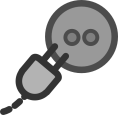 9. Elektromos berendezések9. Elektromos berendezések9. Elektromos berendezések9. Elektromos berendezések9. Elektromos berendezések9. Elektromos berendezések9. Elektromos berendezések9. Elektromos berendezések9. Elektromos berendezések9. Elektromos berendezések9. Elektromos berendezések9. Elektromos berendezések9. Elektromos berendezések9. Elektromos berendezések9. Elektromos berendezések9. Elektromos berendezések9. Elektromos berendezések9. Elektromos berendezések9. Elektromos berendezések9. Elektromos berendezések9. Elektromos berendezések9. Elektromos berendezések9. Elektromos berendezések9. Elektromos berendezések9. Elektromos berendezések9. Elektromos berendezésekTippeljétek meg: hány fokra van állítva a hűtő?Tippeljétek meg: hány fokra van állítva a hűtő?Tippeljétek meg: hány fokra van állítva a hűtő?Tippeljétek meg: hány fokra van állítva a hűtő?Tippeljétek meg: hány fokra van állítva a hűtő?Tippeljétek meg: hány fokra van állítva a hűtő?Tippeljétek meg: hány fokra van állítva a hűtő?Tippeljétek meg: hány fokra van állítva a hűtő?Ellenőrizzétek le! Hűtő:Ellenőrizzétek le! Hűtő:Ellenőrizzétek le! Hűtő:Ellenőrizzétek le! Hűtő:Ellenőrizzétek le! Hűtő:Ellenőrizzétek le! Hűtő:Ellenőrizzétek le! Hűtő:Ellenőrizzétek le! Hűtő:Ellenőrizzétek le! Hűtő:Ellenőrizzétek le! Hűtő:…és a mélyhűtő (ami a hűtő része)?…és a mélyhűtő (ami a hűtő része)?…és a mélyhűtő (ami a hűtő része)?…és a mélyhűtő (ami a hűtő része)?…és a mélyhűtő (ami a hűtő része)?…és a mélyhűtő (ami a hűtő része)?…és a mélyhűtő (ami a hűtő része)?…és a mélyhűtő (ami a hűtő része)?Mélyhűtő:Mélyhűtő:Mélyhűtő:Mélyhűtő:Mélyhűtő:Mélyhűtő:Mélyhűtő:Mélyhűtő:Mélyhűtő:Mélyhűtő:… és a mélyhűtő láda (ha van ilyen)?… és a mélyhűtő láda (ha van ilyen)?… és a mélyhűtő láda (ha van ilyen)?… és a mélyhűtő láda (ha van ilyen)?… és a mélyhűtő láda (ha van ilyen)?… és a mélyhűtő láda (ha van ilyen)?… és a mélyhűtő láda (ha van ilyen)?… és a mélyhűtő láda (ha van ilyen)?Mélyhűtő láda:Mélyhűtő láda:Mélyhűtő láda:Mélyhűtő láda:Mélyhűtő láda:Mélyhűtő láda:Mélyhűtő láda:Mélyhűtő láda:Mélyhűtő láda:Mélyhűtő láda:Milyen energiaosztályú a hűtő?Milyen energiaosztályú a hűtő?Milyen energiaosztályú a hűtő?Milyen energiaosztályú a hűtő?Milyen energiaosztályú a hűtő?Milyen energiaosztályú a hűtő?És a mélyhűtő?És a mélyhűtő?És a mélyhűtő?És a mélyhűtő?És a mélyhűtő?És a mélyhűtő?És a mélyhűtő?A mélyhűtő láda?A mélyhűtő láda?A mélyhűtő láda?A mélyhűtő láda?A mélyhűtő láda?A mélyhűtő láda?A mélyhűtő láda?A mélyhűtő láda?Tippeljétek meg: hány db elektromos berendezésetek, gépetek van otthon (lámpák nélkül!):Tippeljétek meg: hány db elektromos berendezésetek, gépetek van otthon (lámpák nélkül!):Tippeljétek meg: hány db elektromos berendezésetek, gépetek van otthon (lámpák nélkül!):Tippeljétek meg: hány db elektromos berendezésetek, gépetek van otthon (lámpák nélkül!):Tippeljétek meg: hány db elektromos berendezésetek, gépetek van otthon (lámpák nélkül!):Tippeljétek meg: hány db elektromos berendezésetek, gépetek van otthon (lámpák nélkül!):Tippeljétek meg: hány db elektromos berendezésetek, gépetek van otthon (lámpák nélkül!):Tippeljétek meg: hány db elektromos berendezésetek, gépetek van otthon (lámpák nélkül!):Számoljátok meg:hogy hány db elektromos berendezésetek van:Számoljátok meg:hogy hány db elektromos berendezésetek van:Számoljátok meg:hogy hány db elektromos berendezésetek van:Számoljátok meg:hogy hány db elektromos berendezésetek van:Számoljátok meg:hogy hány db elektromos berendezésetek van:Számoljátok meg:hogy hány db elektromos berendezésetek van:Számoljátok meg:hogy hány db elektromos berendezésetek van:Számoljátok meg:hogy hány db elektromos berendezésetek van:Számoljátok meg:hogy hány db elektromos berendezésetek van:Számoljátok meg:hogy hány db elektromos berendezésetek van:Van olyan az elektromos berendezések között, amit szinte soha nem használtok?Van olyan az elektromos berendezések között, amit szinte soha nem használtok?Van olyan az elektromos berendezések között, amit szinte soha nem használtok?Van olyan az elektromos berendezések között, amit szinte soha nem használtok?Van olyan az elektromos berendezések között, amit szinte soha nem használtok?Van olyan az elektromos berendezések között, amit szinte soha nem használtok?Van olyan az elektromos berendezések között, amit szinte soha nem használtok?Van olyan az elektromos berendezések között, amit szinte soha nem használtok?Van olyan az elektromos berendezések között, amit szinte soha nem használtok?Van olyan az elektromos berendezések között, amit szinte soha nem használtok?Van olyan az elektromos berendezések között, amit szinte soha nem használtok?Van olyan az elektromos berendezések között, amit szinte soha nem használtok?Van olyan az elektromos berendezések között, amit szinte soha nem használtok?Van olyan az elektromos berendezések között, amit szinte soha nem használtok?Van olyan az elektromos berendezések között, amit szinte soha nem használtok?Van olyan az elektromos berendezések között, amit szinte soha nem használtok?Van olyan az elektromos berendezések között, amit szinte soha nem használtok?Van olyan az elektromos berendezések között, amit szinte soha nem használtok?Van olyan az elektromos berendezések között, amit szinte soha nem használtok?Van olyan az elektromos berendezések között, amit szinte soha nem használtok?Van olyan az elektromos berendezések között, amit szinte soha nem használtok?I - NI - NI - NI - NI - NI - NHa igen, melyik? Kérjük, írjátok ide:Ha igen, melyik? Kérjük, írjátok ide:Ha igen, melyik? Kérjük, írjátok ide:Ha igen, melyik? Kérjük, írjátok ide:Ha igen, melyik? Kérjük, írjátok ide:Ha igen, melyik? Kérjük, írjátok ide:Ha igen, melyik? Kérjük, írjátok ide:Ha igen, melyik? Kérjük, írjátok ide:Ha igen, melyik? Kérjük, írjátok ide:Ha igen, melyik? Kérjük, írjátok ide:Ha igen, melyik? Kérjük, írjátok ide:Ha igen, melyik? Kérjük, írjátok ide:Ha igen, melyik? Kérjük, írjátok ide:Ha igen, melyik? Kérjük, írjátok ide:Ha igen, melyik? Kérjük, írjátok ide:Ha igen, melyik? Kérjük, írjátok ide:Ha igen, melyik? Kérjük, írjátok ide:Ha igen, melyik? Kérjük, írjátok ide:Ha igen, melyik? Kérjük, írjátok ide:Ha igen, melyik? Kérjük, írjátok ide:Ha igen, melyik? Kérjük, írjátok ide:Ha igen, melyik? Kérjük, írjátok ide:Ha igen, melyik? Kérjük, írjátok ide:Ha igen, melyik? Kérjük, írjátok ide:Ha igen, melyik? Kérjük, írjátok ide:Ha igen, melyik? Kérjük, írjátok ide:Ha igen, melyik? Kérjük, írjátok ide:Van olyan az elektromos berendezések között, amit könnyen lehetne nem-elektromossal helyettesíteni? (pl. kenyérvágó)Van olyan az elektromos berendezések között, amit könnyen lehetne nem-elektromossal helyettesíteni? (pl. kenyérvágó)Van olyan az elektromos berendezések között, amit könnyen lehetne nem-elektromossal helyettesíteni? (pl. kenyérvágó)Van olyan az elektromos berendezések között, amit könnyen lehetne nem-elektromossal helyettesíteni? (pl. kenyérvágó)Van olyan az elektromos berendezések között, amit könnyen lehetne nem-elektromossal helyettesíteni? (pl. kenyérvágó)Van olyan az elektromos berendezések között, amit könnyen lehetne nem-elektromossal helyettesíteni? (pl. kenyérvágó)Van olyan az elektromos berendezések között, amit könnyen lehetne nem-elektromossal helyettesíteni? (pl. kenyérvágó)Van olyan az elektromos berendezések között, amit könnyen lehetne nem-elektromossal helyettesíteni? (pl. kenyérvágó)Van olyan az elektromos berendezések között, amit könnyen lehetne nem-elektromossal helyettesíteni? (pl. kenyérvágó)Van olyan az elektromos berendezések között, amit könnyen lehetne nem-elektromossal helyettesíteni? (pl. kenyérvágó)Van olyan az elektromos berendezések között, amit könnyen lehetne nem-elektromossal helyettesíteni? (pl. kenyérvágó)Van olyan az elektromos berendezések között, amit könnyen lehetne nem-elektromossal helyettesíteni? (pl. kenyérvágó)Van olyan az elektromos berendezések között, amit könnyen lehetne nem-elektromossal helyettesíteni? (pl. kenyérvágó)Van olyan az elektromos berendezések között, amit könnyen lehetne nem-elektromossal helyettesíteni? (pl. kenyérvágó)Van olyan az elektromos berendezések között, amit könnyen lehetne nem-elektromossal helyettesíteni? (pl. kenyérvágó)Van olyan az elektromos berendezések között, amit könnyen lehetne nem-elektromossal helyettesíteni? (pl. kenyérvágó)Van olyan az elektromos berendezések között, amit könnyen lehetne nem-elektromossal helyettesíteni? (pl. kenyérvágó)Van olyan az elektromos berendezések között, amit könnyen lehetne nem-elektromossal helyettesíteni? (pl. kenyérvágó)Van olyan az elektromos berendezések között, amit könnyen lehetne nem-elektromossal helyettesíteni? (pl. kenyérvágó)Van olyan az elektromos berendezések között, amit könnyen lehetne nem-elektromossal helyettesíteni? (pl. kenyérvágó)Van olyan az elektromos berendezések között, amit könnyen lehetne nem-elektromossal helyettesíteni? (pl. kenyérvágó)I - NI - NI - NI - NI - NI - NHa igen, melyik? Kérjük, írjátok ide:Ha igen, melyik? Kérjük, írjátok ide:Ha igen, melyik? Kérjük, írjátok ide:Ha igen, melyik? Kérjük, írjátok ide:Ha igen, melyik? Kérjük, írjátok ide:Ha igen, melyik? Kérjük, írjátok ide:Ha igen, melyik? Kérjük, írjátok ide:Ha igen, melyik? Kérjük, írjátok ide:Ha igen, melyik? Kérjük, írjátok ide:Ha igen, melyik? Kérjük, írjátok ide:Ha igen, melyik? Kérjük, írjátok ide:Ha igen, melyik? Kérjük, írjátok ide:Ha igen, melyik? Kérjük, írjátok ide:Ha igen, melyik? Kérjük, írjátok ide:Ha igen, melyik? Kérjük, írjátok ide:Ha igen, melyik? Kérjük, írjátok ide:Ha igen, melyik? Kérjük, írjátok ide:Ha igen, melyik? Kérjük, írjátok ide:Ha igen, melyik? Kérjük, írjátok ide:Ha igen, melyik? Kérjük, írjátok ide:Ha igen, melyik? Kérjük, írjátok ide:Ha igen, melyik? Kérjük, írjátok ide:Ha igen, melyik? Kérjük, írjátok ide:Ha igen, melyik? Kérjük, írjátok ide:Ha igen, melyik? Kérjük, írjátok ide:Ha igen, melyik? Kérjük, írjátok ide:Ha igen, melyik? Kérjük, írjátok ide:Van otthon asztali számítógépetek?Van otthon asztali számítógépetek?Van otthon asztali számítógépetek?Van otthon asztali számítógépetek?Van otthon asztali számítógépetek?Van otthon asztali számítógépetek?Van otthon asztali számítógépetek?Van otthon asztali számítógépetek?Van otthon asztali számítógépetek?Van otthon asztali számítógépetek?Van otthon asztali számítógépetek?Van otthon asztali számítógépetek?Van otthon asztali számítógépetek?Van otthon asztali számítógépetek?Van otthon asztali számítógépetek?Van otthon asztali számítógépetek?Van otthon asztali számítógépetek?Van otthon asztali számítógépetek?Van otthon asztali számítógépetek?Van otthon asztali számítógépetek?Van otthon asztali számítógépetek?I - NI - NI - NI - NI - NI - NÉs laptop?És laptop?És laptop?És laptop?És laptop?És laptop?És laptop?És laptop?És laptop?És laptop?És laptop?És laptop?És laptop?És laptop?És laptop?És laptop?És laptop?És laptop?És laptop?És laptop?És laptop?I - NI - NI - NI - NI - NI - NHasználtok otthon nyomtatót?Használtok otthon nyomtatót?Használtok otthon nyomtatót?Használtok otthon nyomtatót?Használtok otthon nyomtatót?Használtok otthon nyomtatót?Használtok otthon nyomtatót?Használtok otthon nyomtatót?Használtok otthon nyomtatót?Használtok otthon nyomtatót?Használtok otthon nyomtatót?Használtok otthon nyomtatót?Használtok otthon nyomtatót?Használtok otthon nyomtatót?Használtok otthon nyomtatót?Használtok otthon nyomtatót?Használtok otthon nyomtatót?Használtok otthon nyomtatót?Használtok otthon nyomtatót?Használtok otthon nyomtatót?Használtok otthon nyomtatót?I - NI - NI - NI - NI - NI - NHa igen, milyet? Ikszeljetek!Ha igen, milyet? Ikszeljetek!TintasugarasTintasugarasTintasugarasTintasugarasTintasugarasTintasugarasLézerLézerLézerLézerLézerLézerLézerLézerLézerVan otthon TV-tek?Van otthon TV-tek?Van otthon TV-tek?Van otthon TV-tek?Van otthon TV-tek?Van otthon TV-tek?Van otthon TV-tek?Van otthon TV-tek?Van otthon TV-tek?Van otthon TV-tek?Van otthon TV-tek?Van otthon TV-tek?Van otthon TV-tek?Van otthon TV-tek?Van otthon TV-tek?Van otthon TV-tek?Van otthon TV-tek?Van otthon TV-tek?Van otthon TV-tek?Van otthon TV-tek?Van otthon TV-tek?I - NI - NI - NI - NI - NI - NHa igen, milyen és hány db? Írjátok be a darabszámokat!Ha igen, milyen és hány db? Írjátok be a darabszámokat!Ha igen, milyen és hány db? Írjátok be a darabszámokat!Ha igen, milyen és hány db? Írjátok be a darabszámokat!Ha igen, milyen és hány db? Írjátok be a darabszámokat!Ha igen, milyen és hány db? Írjátok be a darabszámokat!Ha igen, milyen és hány db? Írjátok be a darabszámokat!Ha igen, milyen és hány db? Írjátok be a darabszámokat!Ha igen, milyen és hány db? Írjátok be a darabszámokat!Ha igen, milyen és hány db? Írjátok be a darabszámokat!Ha igen, milyen és hány db? Írjátok be a darabszámokat!Ha igen, milyen és hány db? Írjátok be a darabszámokat!Ha igen, milyen és hány db? Írjátok be a darabszámokat!Ha igen, milyen és hány db? Írjátok be a darabszámokat!Ha igen, milyen és hány db? Írjátok be a darabszámokat!Ha igen, milyen és hány db? Írjátok be a darabszámokat!Ha igen, milyen és hány db? Írjátok be a darabszámokat!Ha igen, milyen és hány db? Írjátok be a darabszámokat!Ha igen, milyen és hány db? Írjátok be a darabszámokat!Ha igen, milyen és hány db? Írjátok be a darabszámokat!Ha igen, milyen és hány db? Írjátok be a darabszámokat!Ha igen, milyen és hány db? Írjátok be a darabszámokat!Ha igen, milyen és hány db? Írjátok be a darabszámokat!Ha igen, milyen és hány db? Írjátok be a darabszámokat!Ha igen, milyen és hány db? Írjátok be a darabszámokat!Ha igen, milyen és hány db? Írjátok be a darabszámokat!Ha igen, milyen és hány db? Írjátok be a darabszámokat!hagyományos CRTplazmaplazmaplazmaLCDLCDLCDLCDLCDLCDLEDLEDLEDLEDLEDEnergiatakarékos szokások: Energiatakarékos szokások: Energiatakarékos szokások: Energiatakarékos szokások: Energiatakarékos szokások: Energiatakarékos szokások: Energiatakarékos szokások: Energiatakarékos szokások: Energiatakarékos szokások: Energiatakarékos szokások: Energiatakarékos szokások: Energiatakarékos szokások: Energiatakarékos szokások: Energiatakarékos szokások: Energiatakarékos szokások: Energiatakarékos szokások: Energiatakarékos szokások: Energiatakarékos szokások: Energiatakarékos szokások: Energiatakarékos szokások: Energiatakarékos szokások: Energiatakarékos szokások: Energiatakarékos szokások: Energiatakarékos szokások: Energiatakarékos szokások: Energiatakarékos szokások: Energiatakarékos szokások: Rendszeresen takarítjátok a hűtőn a kondenzációs rácsot?Rendszeresen takarítjátok a hűtőn a kondenzációs rácsot?Rendszeresen takarítjátok a hűtőn a kondenzációs rácsot?Rendszeresen takarítjátok a hűtőn a kondenzációs rácsot?Rendszeresen takarítjátok a hűtőn a kondenzációs rácsot?Rendszeresen takarítjátok a hűtőn a kondenzációs rácsot?Rendszeresen takarítjátok a hűtőn a kondenzációs rácsot?Rendszeresen takarítjátok a hűtőn a kondenzációs rácsot?Rendszeresen takarítjátok a hűtőn a kondenzációs rácsot?Rendszeresen takarítjátok a hűtőn a kondenzációs rácsot?Rendszeresen takarítjátok a hűtőn a kondenzációs rácsot?Rendszeresen takarítjátok a hűtőn a kondenzációs rácsot?Rendszeresen takarítjátok a hűtőn a kondenzációs rácsot?Rendszeresen takarítjátok a hűtőn a kondenzációs rácsot?Rendszeresen takarítjátok a hűtőn a kondenzációs rácsot?Rendszeresen takarítjátok a hűtőn a kondenzációs rácsot?Rendszeresen takarítjátok a hűtőn a kondenzációs rácsot?Rendszeresen takarítjátok a hűtőn a kondenzációs rácsot?Rendszeresen takarítjátok a hűtőn a kondenzációs rácsot?Rendszeresen takarítjátok a hűtőn a kondenzációs rácsot?Rendszeresen takarítjátok a hűtőn a kondenzációs rácsot?I - NI - NI - NI - NI - NI - NRendszeresen leolvasztjátok a hűtőt/mélyhűtőt?Rendszeresen leolvasztjátok a hűtőt/mélyhűtőt?Rendszeresen leolvasztjátok a hűtőt/mélyhűtőt?Rendszeresen leolvasztjátok a hűtőt/mélyhűtőt?Rendszeresen leolvasztjátok a hűtőt/mélyhűtőt?Rendszeresen leolvasztjátok a hűtőt/mélyhűtőt?Rendszeresen leolvasztjátok a hűtőt/mélyhűtőt?Rendszeresen leolvasztjátok a hűtőt/mélyhűtőt?Rendszeresen leolvasztjátok a hűtőt/mélyhűtőt?Rendszeresen leolvasztjátok a hűtőt/mélyhűtőt?Rendszeresen leolvasztjátok a hűtőt/mélyhűtőt?Rendszeresen leolvasztjátok a hűtőt/mélyhűtőt?Rendszeresen leolvasztjátok a hűtőt/mélyhűtőt?Rendszeresen leolvasztjátok a hűtőt/mélyhűtőt?Rendszeresen leolvasztjátok a hűtőt/mélyhűtőt?Rendszeresen leolvasztjátok a hűtőt/mélyhűtőt?Rendszeresen leolvasztjátok a hűtőt/mélyhűtőt?Rendszeresen leolvasztjátok a hűtőt/mélyhűtőt?Rendszeresen leolvasztjátok a hűtőt/mélyhűtőt?Rendszeresen leolvasztjátok a hűtőt/mélyhűtőt?Rendszeresen leolvasztjátok a hűtőt/mélyhűtőt?I - NI - NI - NI - NI - NI - NA TV-t és set-top boxot éjszakára, és ha nem vagytok otthon, teljesen kikapcsoljátok, áramtalanítjátok?A TV-t és set-top boxot éjszakára, és ha nem vagytok otthon, teljesen kikapcsoljátok, áramtalanítjátok?A TV-t és set-top boxot éjszakára, és ha nem vagytok otthon, teljesen kikapcsoljátok, áramtalanítjátok?A TV-t és set-top boxot éjszakára, és ha nem vagytok otthon, teljesen kikapcsoljátok, áramtalanítjátok?A TV-t és set-top boxot éjszakára, és ha nem vagytok otthon, teljesen kikapcsoljátok, áramtalanítjátok?A TV-t és set-top boxot éjszakára, és ha nem vagytok otthon, teljesen kikapcsoljátok, áramtalanítjátok?A TV-t és set-top boxot éjszakára, és ha nem vagytok otthon, teljesen kikapcsoljátok, áramtalanítjátok?A TV-t és set-top boxot éjszakára, és ha nem vagytok otthon, teljesen kikapcsoljátok, áramtalanítjátok?A TV-t és set-top boxot éjszakára, és ha nem vagytok otthon, teljesen kikapcsoljátok, áramtalanítjátok?A TV-t és set-top boxot éjszakára, és ha nem vagytok otthon, teljesen kikapcsoljátok, áramtalanítjátok?A TV-t és set-top boxot éjszakára, és ha nem vagytok otthon, teljesen kikapcsoljátok, áramtalanítjátok?A TV-t és set-top boxot éjszakára, és ha nem vagytok otthon, teljesen kikapcsoljátok, áramtalanítjátok?A TV-t és set-top boxot éjszakára, és ha nem vagytok otthon, teljesen kikapcsoljátok, áramtalanítjátok?A TV-t és set-top boxot éjszakára, és ha nem vagytok otthon, teljesen kikapcsoljátok, áramtalanítjátok?A TV-t és set-top boxot éjszakára, és ha nem vagytok otthon, teljesen kikapcsoljátok, áramtalanítjátok?A TV-t és set-top boxot éjszakára, és ha nem vagytok otthon, teljesen kikapcsoljátok, áramtalanítjátok?A TV-t és set-top boxot éjszakára, és ha nem vagytok otthon, teljesen kikapcsoljátok, áramtalanítjátok?A TV-t és set-top boxot éjszakára, és ha nem vagytok otthon, teljesen kikapcsoljátok, áramtalanítjátok?A TV-t és set-top boxot éjszakára, és ha nem vagytok otthon, teljesen kikapcsoljátok, áramtalanítjátok?A TV-t és set-top boxot éjszakára, és ha nem vagytok otthon, teljesen kikapcsoljátok, áramtalanítjátok?A TV-t és set-top boxot éjszakára, és ha nem vagytok otthon, teljesen kikapcsoljátok, áramtalanítjátok?I - NI - NI - NI - NI - NI - NA számítógépet, monitort és nyomtatót éjszakára teljesen kikapcsoljátok, áramtalanítjátok?A számítógépet, monitort és nyomtatót éjszakára teljesen kikapcsoljátok, áramtalanítjátok?A számítógépet, monitort és nyomtatót éjszakára teljesen kikapcsoljátok, áramtalanítjátok?A számítógépet, monitort és nyomtatót éjszakára teljesen kikapcsoljátok, áramtalanítjátok?A számítógépet, monitort és nyomtatót éjszakára teljesen kikapcsoljátok, áramtalanítjátok?A számítógépet, monitort és nyomtatót éjszakára teljesen kikapcsoljátok, áramtalanítjátok?A számítógépet, monitort és nyomtatót éjszakára teljesen kikapcsoljátok, áramtalanítjátok?A számítógépet, monitort és nyomtatót éjszakára teljesen kikapcsoljátok, áramtalanítjátok?A számítógépet, monitort és nyomtatót éjszakára teljesen kikapcsoljátok, áramtalanítjátok?A számítógépet, monitort és nyomtatót éjszakára teljesen kikapcsoljátok, áramtalanítjátok?A számítógépet, monitort és nyomtatót éjszakára teljesen kikapcsoljátok, áramtalanítjátok?A számítógépet, monitort és nyomtatót éjszakára teljesen kikapcsoljátok, áramtalanítjátok?A számítógépet, monitort és nyomtatót éjszakára teljesen kikapcsoljátok, áramtalanítjátok?A számítógépet, monitort és nyomtatót éjszakára teljesen kikapcsoljátok, áramtalanítjátok?A számítógépet, monitort és nyomtatót éjszakára teljesen kikapcsoljátok, áramtalanítjátok?A számítógépet, monitort és nyomtatót éjszakára teljesen kikapcsoljátok, áramtalanítjátok?A számítógépet, monitort és nyomtatót éjszakára teljesen kikapcsoljátok, áramtalanítjátok?A számítógépet, monitort és nyomtatót éjszakára teljesen kikapcsoljátok, áramtalanítjátok?A számítógépet, monitort és nyomtatót éjszakára teljesen kikapcsoljátok, áramtalanítjátok?A számítógépet, monitort és nyomtatót éjszakára teljesen kikapcsoljátok, áramtalanítjátok?A számítógépet, monitort és nyomtatót éjszakára teljesen kikapcsoljátok, áramtalanítjátok?I - NI - NI - NI - NI - NI - NA számítógépet, monitort és nyomtatót teljesen kikapcsoljátok, áramtalanítjátok, ha nem vagytok otthon?A számítógépet, monitort és nyomtatót teljesen kikapcsoljátok, áramtalanítjátok, ha nem vagytok otthon?A számítógépet, monitort és nyomtatót teljesen kikapcsoljátok, áramtalanítjátok, ha nem vagytok otthon?A számítógépet, monitort és nyomtatót teljesen kikapcsoljátok, áramtalanítjátok, ha nem vagytok otthon?A számítógépet, monitort és nyomtatót teljesen kikapcsoljátok, áramtalanítjátok, ha nem vagytok otthon?A számítógépet, monitort és nyomtatót teljesen kikapcsoljátok, áramtalanítjátok, ha nem vagytok otthon?A számítógépet, monitort és nyomtatót teljesen kikapcsoljátok, áramtalanítjátok, ha nem vagytok otthon?A számítógépet, monitort és nyomtatót teljesen kikapcsoljátok, áramtalanítjátok, ha nem vagytok otthon?A számítógépet, monitort és nyomtatót teljesen kikapcsoljátok, áramtalanítjátok, ha nem vagytok otthon?A számítógépet, monitort és nyomtatót teljesen kikapcsoljátok, áramtalanítjátok, ha nem vagytok otthon?A számítógépet, monitort és nyomtatót teljesen kikapcsoljátok, áramtalanítjátok, ha nem vagytok otthon?A számítógépet, monitort és nyomtatót teljesen kikapcsoljátok, áramtalanítjátok, ha nem vagytok otthon?A számítógépet, monitort és nyomtatót teljesen kikapcsoljátok, áramtalanítjátok, ha nem vagytok otthon?A számítógépet, monitort és nyomtatót teljesen kikapcsoljátok, áramtalanítjátok, ha nem vagytok otthon?A számítógépet, monitort és nyomtatót teljesen kikapcsoljátok, áramtalanítjátok, ha nem vagytok otthon?A számítógépet, monitort és nyomtatót teljesen kikapcsoljátok, áramtalanítjátok, ha nem vagytok otthon?A számítógépet, monitort és nyomtatót teljesen kikapcsoljátok, áramtalanítjátok, ha nem vagytok otthon?A számítógépet, monitort és nyomtatót teljesen kikapcsoljátok, áramtalanítjátok, ha nem vagytok otthon?A számítógépet, monitort és nyomtatót teljesen kikapcsoljátok, áramtalanítjátok, ha nem vagytok otthon?A számítógépet, monitort és nyomtatót teljesen kikapcsoljátok, áramtalanítjátok, ha nem vagytok otthon?A számítógépet, monitort és nyomtatót teljesen kikapcsoljátok, áramtalanítjátok, ha nem vagytok otthon?Új gép vásárlásakor energiatakarékos berendezést választotok (A, A+, A++ energiaosztály)?Új gép vásárlásakor energiatakarékos berendezést választotok (A, A+, A++ energiaosztály)?Új gép vásárlásakor energiatakarékos berendezést választotok (A, A+, A++ energiaosztály)?Új gép vásárlásakor energiatakarékos berendezést választotok (A, A+, A++ energiaosztály)?Új gép vásárlásakor energiatakarékos berendezést választotok (A, A+, A++ energiaosztály)?Új gép vásárlásakor energiatakarékos berendezést választotok (A, A+, A++ energiaosztály)?Új gép vásárlásakor energiatakarékos berendezést választotok (A, A+, A++ energiaosztály)?Új gép vásárlásakor energiatakarékos berendezést választotok (A, A+, A++ energiaosztály)?Új gép vásárlásakor energiatakarékos berendezést választotok (A, A+, A++ energiaosztály)?Új gép vásárlásakor energiatakarékos berendezést választotok (A, A+, A++ energiaosztály)?Új gép vásárlásakor energiatakarékos berendezést választotok (A, A+, A++ energiaosztály)?Új gép vásárlásakor energiatakarékos berendezést választotok (A, A+, A++ energiaosztály)?Új gép vásárlásakor energiatakarékos berendezést választotok (A, A+, A++ energiaosztály)?Új gép vásárlásakor energiatakarékos berendezést választotok (A, A+, A++ energiaosztály)?Új gép vásárlásakor energiatakarékos berendezést választotok (A, A+, A++ energiaosztály)?Új gép vásárlásakor energiatakarékos berendezést választotok (A, A+, A++ energiaosztály)?Új gép vásárlásakor energiatakarékos berendezést választotok (A, A+, A++ energiaosztály)?Új gép vásárlásakor energiatakarékos berendezést választotok (A, A+, A++ energiaosztály)?Új gép vásárlásakor energiatakarékos berendezést választotok (A, A+, A++ energiaosztály)?Új gép vásárlásakor energiatakarékos berendezést választotok (A, A+, A++ energiaosztály)?Új gép vásárlásakor energiatakarékos berendezést választotok (A, A+, A++ energiaosztály)?I - N - 
Nem mindigI - N - 
Nem mindigI - N - 
Nem mindigI - N - 
Nem mindigI - N - 
Nem mindigI - N - 
Nem mindigA mobil- és egyéb töltőket mindig kihúzzátok, ha nincsenek használatban?A mobil- és egyéb töltőket mindig kihúzzátok, ha nincsenek használatban?A mobil- és egyéb töltőket mindig kihúzzátok, ha nincsenek használatban?A mobil- és egyéb töltőket mindig kihúzzátok, ha nincsenek használatban?A mobil- és egyéb töltőket mindig kihúzzátok, ha nincsenek használatban?A mobil- és egyéb töltőket mindig kihúzzátok, ha nincsenek használatban?A mobil- és egyéb töltőket mindig kihúzzátok, ha nincsenek használatban?A mobil- és egyéb töltőket mindig kihúzzátok, ha nincsenek használatban?A mobil- és egyéb töltőket mindig kihúzzátok, ha nincsenek használatban?A mobil- és egyéb töltőket mindig kihúzzátok, ha nincsenek használatban?A mobil- és egyéb töltőket mindig kihúzzátok, ha nincsenek használatban?A mobil- és egyéb töltőket mindig kihúzzátok, ha nincsenek használatban?A mobil- és egyéb töltőket mindig kihúzzátok, ha nincsenek használatban?A mobil- és egyéb töltőket mindig kihúzzátok, ha nincsenek használatban?A mobil- és egyéb töltőket mindig kihúzzátok, ha nincsenek használatban?A mobil- és egyéb töltőket mindig kihúzzátok, ha nincsenek használatban?A mobil- és egyéb töltőket mindig kihúzzátok, ha nincsenek használatban?A mobil- és egyéb töltőket mindig kihúzzátok, ha nincsenek használatban?A mobil- és egyéb töltőket mindig kihúzzátok, ha nincsenek használatban?A mobil- és egyéb töltőket mindig kihúzzátok, ha nincsenek használatban?A mobil- és egyéb töltőket mindig kihúzzátok, ha nincsenek használatban?I - NI - NI - NI - NI - NI - N10. Alternatív energia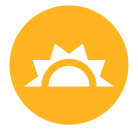 10. Alternatív energia10. Alternatív energia10. Alternatív energia10. Alternatív energia10. Alternatív energia10. Alternatív energia10. Alternatív energia10. Alternatív energia10. Alternatív energia10. Alternatív energia10. Alternatív energia10. Alternatív energia10. Alternatív energia10. Alternatív energia10. Alternatív energia10. Alternatív energia10. Alternatív energia10. Alternatív energia10. Alternatív energia10. Alternatív energia10. Alternatív energia10. Alternatív energia10. Alternatív energia10. Alternatív energia10. Alternatív energia10. Alternatív energiaHasznosítotok bármilyen megújuló energiaforrást?Hasznosítotok bármilyen megújuló energiaforrást?Hasznosítotok bármilyen megújuló energiaforrást?Hasznosítotok bármilyen megújuló energiaforrást?Hasznosítotok bármilyen megújuló energiaforrást?Hasznosítotok bármilyen megújuló energiaforrást?Hasznosítotok bármilyen megújuló energiaforrást?Hasznosítotok bármilyen megújuló energiaforrást?Hasznosítotok bármilyen megújuló energiaforrást?Hasznosítotok bármilyen megújuló energiaforrást?Hasznosítotok bármilyen megújuló energiaforrást?Hasznosítotok bármilyen megújuló energiaforrást?Hasznosítotok bármilyen megújuló energiaforrást?I - NI - NI - NI - NI - NI - NI - NI - NI - NI - NI - NI - NI - NI - NHa igen, mit? Ikszeljetek!Ha igen, mit? Ikszeljetek!Ha igen, mit? Ikszeljetek!Ha igen, mit? Ikszeljetek!Ha igen, mit? Ikszeljetek!Ha igen, mit? Ikszeljetek!Ha igen, mit? Ikszeljetek!Ha igen, mit? Ikszeljetek!Ha igen, mit? Ikszeljetek!Ha igen, mit? Ikszeljetek!Ha igen, mit? Ikszeljetek!Ha igen, mit? Ikszeljetek!Ha igen, mit? Ikszeljetek!És milyen célra? (pl. fűtés, meleg víz)És milyen célra? (pl. fűtés, meleg víz)És milyen célra? (pl. fűtés, meleg víz)És milyen célra? (pl. fűtés, meleg víz)És milyen célra? (pl. fűtés, meleg víz)És milyen célra? (pl. fűtés, meleg víz)És milyen célra? (pl. fűtés, meleg víz)És milyen célra? (pl. fűtés, meleg víz)És milyen célra? (pl. fűtés, meleg víz)És milyen célra? (pl. fűtés, meleg víz)És milyen célra? (pl. fűtés, meleg víz)És milyen célra? (pl. fűtés, meleg víz)És milyen célra? (pl. fűtés, meleg víz)És milyen célra? (pl. fűtés, meleg víz)FátFátFátFátFátFátFátFátNapenergiátNapenergiátNapenergiátNapenergiátNapenergiátNapenergiátNapenergiátNapenergiátSzélenergiátSzélenergiátSzélenergiátSzélenergiátSzélenergiátSzélenergiátSzélenergiátSzélenergiátGeotermikus energiát (termálvizet vagy földhőt)Geotermikus energiát (termálvizet vagy földhőt)Geotermikus energiát (termálvizet vagy földhőt)Geotermikus energiát (termálvizet vagy földhőt)Geotermikus energiát (termálvizet vagy földhőt)Geotermikus energiát (termálvizet vagy földhőt)Geotermikus energiát (termálvizet vagy földhőt)Geotermikus energiát (termálvizet vagy földhőt)Egyéb (kérjük, írjátok ide, hogy mit)Egyéb (kérjük, írjátok ide, hogy mit)Egyéb (kérjük, írjátok ide, hogy mit)Egyéb (kérjük, írjátok ide, hogy mit)Egyéb (kérjük, írjátok ide, hogy mit)Egyéb (kérjük, írjátok ide, hogy mit)Egyéb (kérjük, írjátok ide, hogy mit)Egyéb (kérjük, írjátok ide, hogy mit)11. Egyéb zöld és takarékos szokások 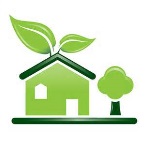 11. Egyéb zöld és takarékos szokások 11. Egyéb zöld és takarékos szokások 11. Egyéb zöld és takarékos szokások 11. Egyéb zöld és takarékos szokások 11. Egyéb zöld és takarékos szokások 11. Egyéb zöld és takarékos szokások 11. Egyéb zöld és takarékos szokások 11. Egyéb zöld és takarékos szokások 11. Egyéb zöld és takarékos szokások 11. Egyéb zöld és takarékos szokások 11. Egyéb zöld és takarékos szokások 11. Egyéb zöld és takarékos szokások 11. Egyéb zöld és takarékos szokások 11. Egyéb zöld és takarékos szokások 11. Egyéb zöld és takarékos szokások 11. Egyéb zöld és takarékos szokások 11. Egyéb zöld és takarékos szokások 11. Egyéb zöld és takarékos szokások 11. Egyéb zöld és takarékos szokások 11. Egyéb zöld és takarékos szokások 11. Egyéb zöld és takarékos szokások 11. Egyéb zöld és takarékos szokások 11. Egyéb zöld és takarékos szokások 11. Egyéb zöld és takarékos szokások 11. Egyéb zöld és takarékos szokások 11. Egyéb zöld és takarékos szokások Kérjük, itt soroljátok fel egyéb, általatok fontosnak ítélt, zöld és takarékos szokásaitokat!Kérjük, itt soroljátok fel egyéb, általatok fontosnak ítélt, zöld és takarékos szokásaitokat!Kérjük, itt soroljátok fel egyéb, általatok fontosnak ítélt, zöld és takarékos szokásaitokat!Kérjük, itt soroljátok fel egyéb, általatok fontosnak ítélt, zöld és takarékos szokásaitokat!Kérjük, itt soroljátok fel egyéb, általatok fontosnak ítélt, zöld és takarékos szokásaitokat!Kérjük, itt soroljátok fel egyéb, általatok fontosnak ítélt, zöld és takarékos szokásaitokat!Kérjük, itt soroljátok fel egyéb, általatok fontosnak ítélt, zöld és takarékos szokásaitokat!Kérjük, itt soroljátok fel egyéb, általatok fontosnak ítélt, zöld és takarékos szokásaitokat!Kérjük, itt soroljátok fel egyéb, általatok fontosnak ítélt, zöld és takarékos szokásaitokat!Kérjük, itt soroljátok fel egyéb, általatok fontosnak ítélt, zöld és takarékos szokásaitokat!Kérjük, itt soroljátok fel egyéb, általatok fontosnak ítélt, zöld és takarékos szokásaitokat!Kérjük, itt soroljátok fel egyéb, általatok fontosnak ítélt, zöld és takarékos szokásaitokat!Kérjük, itt soroljátok fel egyéb, általatok fontosnak ítélt, zöld és takarékos szokásaitokat!Kérjük, itt soroljátok fel egyéb, általatok fontosnak ítélt, zöld és takarékos szokásaitokat!Kérjük, itt soroljátok fel egyéb, általatok fontosnak ítélt, zöld és takarékos szokásaitokat!Kérjük, itt soroljátok fel egyéb, általatok fontosnak ítélt, zöld és takarékos szokásaitokat!Kérjük, itt soroljátok fel egyéb, általatok fontosnak ítélt, zöld és takarékos szokásaitokat!Kérjük, itt soroljátok fel egyéb, általatok fontosnak ítélt, zöld és takarékos szokásaitokat!Kérjük, itt soroljátok fel egyéb, általatok fontosnak ítélt, zöld és takarékos szokásaitokat!Kérjük, itt soroljátok fel egyéb, általatok fontosnak ítélt, zöld és takarékos szokásaitokat!Kérjük, itt soroljátok fel egyéb, általatok fontosnak ítélt, zöld és takarékos szokásaitokat!Kérjük, itt soroljátok fel egyéb, általatok fontosnak ítélt, zöld és takarékos szokásaitokat!Kérjük, itt soroljátok fel egyéb, általatok fontosnak ítélt, zöld és takarékos szokásaitokat!Kérjük, itt soroljátok fel egyéb, általatok fontosnak ítélt, zöld és takarékos szokásaitokat!Kérjük, itt soroljátok fel egyéb, általatok fontosnak ítélt, zöld és takarékos szokásaitokat!Kérjük, itt soroljátok fel egyéb, általatok fontosnak ítélt, zöld és takarékos szokásaitokat!Kérjük, itt soroljátok fel egyéb, általatok fontosnak ítélt, zöld és takarékos szokásaitokat!